      ЉАРАР                                      ПОСТАНОВЛЕНИЕ«____» _______________2020 й.    № ___________     «____» ________________2020 г.«Об утверждении перечня первичных средств пожаротушения»	В соответствии с Федеральными законами от 21 декабря   № 69-ФЗ «О пожарной безопасности», от 6 октября  № 131-ФЗ «Об общих принципах организации местного самоуправления в Российской Федерации», от 22 июля 2008 года № 123-ФЗ «Технический регламент о требованиях пожарной безопасности», постановлением Правительства Российской Федерации от 25 апреля 2012 года № 390 «Об утверждении Правил противопожарного режима в Российской Федерации» и Правилами пожарной безопасности в Российской Федерации (ППБ 01-03), в целях создания условий для безопасности людей и сохранности имущества от пожаров, обеспечения первичных мер пожарной безопасности в границах городского округа город Октябрьский Республики БашкортостанПОСТАНОВЛЯЮ:Утвердить прилагаемый Перечень первичных средств пожаротушения и противопожарного инвентаря в помещениях и строениях, находящихся в собственности (пользовании) граждан.Рекомендовать гражданам городского округа город Октябрьский Республики Башкортостан иметь в помещениях и строениях, находящихся в их собственности (пользовании), первичные средства пожаротушения и противопожарный инвентарь в соответствии с Перечнем.Информационно-аналитическому отделу администрации городского округа (Рассказова Н.М.) опубликовать настоящее постановление в средствах массовой информации городского округа и разместить на официальном сайте городского округа город Октябрьский Республики Башкортостан.Считать утратившим силу постановление администрации городского округа город Октябрьский Республики Башкортостан от 4 июля 2007 года № 1088 «Об утверждении перечня первичных средств пожаротушения».Контроль за исполнением настоящего постановления возложить на первого заместителя главы администрации М.А. Черкашнева.Глава администрации                                                                   А.Н. ШмелевПриложение к постановлению администрации городского округа город Октябрьский Республики Башкортостанот «____» ______ 2020 года № ______П Е Р Е Ч Е Н Ьпервичных средств пожаротушения и противопожарного инвентаря  в помещениях и строениях, находящихся в собственности (пользовании) гражданВ квартирах и комнатах общежитий:порошковый или углекислотный огнетушитель емкостью не менее 2 литров;асбестовое покрывало размером 1 x 1 м;внутриквартирный пожарный кран со шлангом длиной, обеспечивающей возможность подачи воды в любую точку квартиры; автономные дымовые пожарные извещатели;устройство защитного отключения электроэнергии (УЗО).В индивидуальных жилых домах и садовых участках:порошковый или углекислотный огнетушитель емкостью не менее 2 литров;асбестовое покрывало размером 1 x 1 м;пожарный кран со шлангом длиной, обеспечивающей возможность подачи воды в любую точку жилого строения (при наличии водоснабжения); автономные дымовые пожарные извещатели;устройство защитного отключения электроэнергии (УЗО);емкость (бочка) c водой не менее  ведро 2 шт.;лопата.3. В индивидуальных гаражах:порошковый или углекислотный огнетушитель емкостью не менее 5 литров;асбестовое покрывало размером 1 x 1 м;автономные дымовые пожарные извещатели;устройство защитного отключения электроэнергии (УЗО);ящик с песком емкостью не менее 0,5 куб. м.; лопата;буксирный трос.Управляющий делами администрации                                    А.Е. Пальчинский   БАШЉОРТОСТАН РЕСПУБЛИКАЋЫОктябрьский ҡалаһы
ҡала округы ХАКИМИӘТЕ452600, Октябрьский ҡалаһы,
Чапаев урамы, 23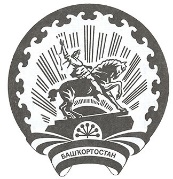 РЕСПУБЛИКА БАШКОРТОСТАНАДМИНИСТРАЦИЯгородского округа
город Октябрьский452600, город Октябрьский,
улица Чапаева, 23